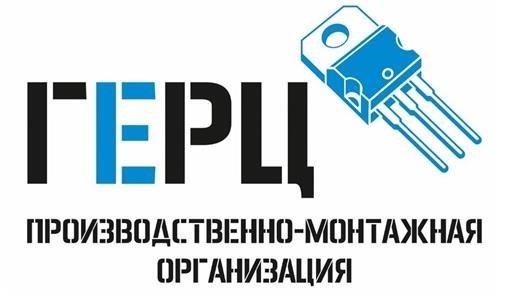 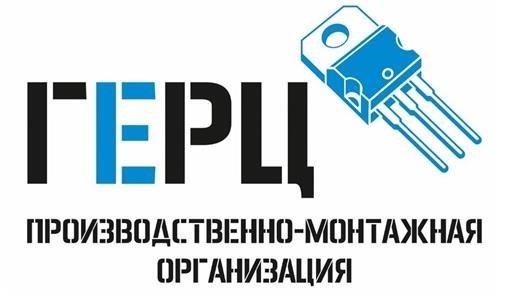 Опросный лист на выполнение проектных работ по СОУЭ
Доброго дня! Для корректного выполнения проектных работ, нам требуется, чтоб Вы ответили на несколько вопросов:Приложите, пожалуйста актуальные архитектурные планы объектаВНИМАНИЕ! К данному опросному листу прикладываются актуальные архитектурные чертежи, без которых точность расчета оборудования не гарантируется. Подчеркнуты обязательные к заполнению графы опросного листа. ВАЖНО! При не заполненных графах и не точных данных, не гарантируется качественно выполненное решение, на корректировку будут выставлены дополнительные сроки. Функциональное назначение объектаНормативный показатель (число мест, посетителей и т.д.) если естьКатегория надежности электроснабжения объектаНужно ли полное резервирование по питанию (24 часа в дежурном режиме + 1 час в тревожном режиме)4.1 Если нужно ненормированное время резервирования, укажите количество часов.Есть ли необходимость включения ГО и ЧС?Есть ли необходимость музыкальной трансляции (MP3, CD, тюнер)?Музыкальная трансляция совмещенная с СОУЭМузыкальная трансляция на отдельном оборудовании.Нужна ли возможность передачи сообщений дежурного по зонам (микрофонная консоль)?Укажите номер помещения, где будет располагаться центральное оборудование СОУЭ8.1 Если предполагается распределенная система управления оповещением, перечислите все места расположения стоек управления и отметьте место расположения центральной стойки. Есть ли предпочтения по применению громкоговорителей? (потолочные, настенные и т.д.) Если предпочтений нет, то будет выбрано на усмотрение проектировщика.Нужно ли резервирование усилителей? (рекомендуется)Необходима ли защита от молнии для линии громкоговорителей?Нужно ли подтверждение расположения оборудования акустическим расчетом?Нужна ли организация оповещения по зонам? (включение разных линий оповещения в разное время)Укажите тип оповещения (если графа не заполнена, то тип будет выбран в соответствии с СП 3.13130.2009)Если система оповещения 4ого или 5ого типа, то нужно ли предусмотреть проектом систему обратной связи? Укажите, где есть возможность перехода кабелей на верхние этажи (кабельный стояк или ниша), при отсутствии данных место будет выбрано проектировщиком на свое усмотрение. 